Blank Per Diem Expense ReportBlank Per Diem Expense ReportBlank Per Diem Expense ReportBlank Per Diem Expense ReportBlank Per Diem Expense ReportBlank Per Diem Expense ReportBlank Per Diem Expense ReportBlank Per Diem Expense ReportBlank Per Diem Expense ReportEmployee Name:Employee Name:                    Employee ID:                    Employee ID:Department:Department:                    Expense Period:                    Expense Period:Purpose of the trip:Purpose of the trip:                Total Amount:                Total Amount:DateLocationLocationLodgingMealsIncidentalsTotal Per DiemReimbursable PercentReimbursable Amount ($)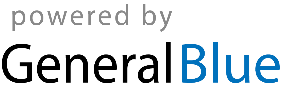 Overall Total Per Diem:Overall Reimbursable Amount: